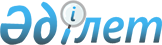 Об утверждении санитарных правил и норм "Санитарно-гигиенические требования к условиям хранения и срокам реализации скоропортящихся пищевых продуктов"
					
			Утративший силу
			
			
		
					Приказ Главного государственного санитарного врача Республики Казахстан от 1 августа 2002 года № 32. Зарегистрировано в Министерстве юстиции Республики Казахстан 30 сентября 2002 года № 1989. Утратил силу приказом Главного государственного санитарного врача Республики Казахстан от 10 сентября 2013 года № 223      Сноска. Утратил силу приказом Главного государственного санитарного врача РК от 10.09.2013 № 223.      В соответствии со статьей 11 Закона Республики Казахстан  

"О санитарно-эпидемиологическом благополучии населения", приказываю: см. K090193

      1. Утвердить прилагаемые санитарные правила и нормы от 1 августа 2002 года N 4.01.060.02 "Санитарно-гигиенические требования к условиям хранения и срокам реализации скоропортящихся пищевых продуктов". 

      2. Настоящий приказ вводится в действие после государственной регистрации в Министерстве юстиции Республики Казахстан, по

истечении десяти календарных дней со дня их первого официального опубликования.               Главный государственный

     санитарный врач

     Республики Казахстан     Согласовано                               Утверждены

    И.о Министра                            Приказом Главного

экономики и торговли                 государственного санитарного

Республики Казахстан                  врача Республики Казахстан

от 27 августа 2002 года                от 1 августа 2002 года N 32 

Санитарные правила и нормы

"Санитарно-гигиенические требования к условиям

хранения и срокам реализации скоропортящихся

пищевых продуктов"

 



1. Общие положения

      1. Настоящие санитарные правила и нормы (далее - санитарные правила) устанавливают санитарно-гигиенические требования к условиям хранения и транспортировки при производстве и реализации скоропортящихся пищевых продуктов. 



      2. Настоящие санитарные правила предназначены для юридических и физических лиц независимо от форм собственности (далее - организаций), деятельность которых связана с осуществлением производства и оборота скоропортящихся пищевых продуктов, материалов и изделий, предназначенных для контакта с пищевыми продуктами. 



      3. Ответственность за выполнение настоящих санитарных правил возлагается на руководителей организаций, производящих, транспортирующих и реализующих скоропортящиеся продукты питания. 



      4. В настоящих санитарных правилах использованы следующие термины и определения: 



      1) скоропортящиеся пищевые продукты - пищевые продукты, требующие специальных условий транспортировки, хранения и реализации в строго регламентируемые сроки; 



      2) качество пищевой продукции - совокупность характеристик, которые обуславливают потребительские свойства пищевой продукции и обеспечивают ее безопасность для человека; 



      3) оборот пищевых продуктов, материалов и изделий - купля-продажа (в том числе экспорт и импорт) и иные способы передачи пищевых продуктов, материалов и изделий (далее - реализация), их хранение и перевозка; 



      4) срок хранения и реализации - период, в течение которого пищевой продукт при соблюдении установленных условий хранения сохраняет все свои свойства, указанные в нормативной документации или договоре купли-продажи; 



      5) срок годности - период времени, по истечении которого пищевой продукт считается не пригодным для использования по назначению; 



      6) удостоверение качества и безопасности пищевых продуктов, материалов и изделий - документ, которым изготовитель (поставщик) пищевых продуктов удостоверяет соответствие качества и безопасности партии пищевых продуктов требованиям нормативных, технических документов; 



      7) условия хранения - заранее установленный специальный порядок хранения (пониженная температура и влажность окружающего воздуха, определенный световой режим); 



      8) нормативные документы - государственные стандарты, санитарные, ветеринарно-санитарные и фитосанитарные правила и нормы и другие нормативные правовые акты, устанавливающие требования к качеству и безопасности пищевых продуктов, материалов и изделий, контролю за их качеством и безопасностью, к условиям их изготовления, хранения, перевозки, реализации и использования, утилизации или уничтожения некачественных, опасных пищевых продуктов, материалов и изделий; 



      9) утилизация пищевых продуктов - процедура отнесения пищевых продуктов к непригодным, не отвечающим требованиям нормативных документов и представляющим угрозу для жизни и здоровья людей, а также окружающей среды, и их уничтожение. 



      5. К скоропортящимся пищевым продуктам относятся пищевые продукты, требующие для сохранения качества и безопасности для здоровья человека специальных температурных режимов, без обеспечения которых они подвергаются необратимым качественным изменениям, порче и могут нанести вред здоровью потребителя. К ним относятся: 

      1) неконсервированные мясные, птице- и яйцепродукты, морепродукты, молочные и рыбные продукты; 

      2) мучные кремово-кондитерские изделия и изделия с отделками с массовой долей влаги более 13%; 

      3) кремы на растительных маслах; 

      4) напитки непромышленного производства; 

      5) продукты переработки овощей (салаты, гарниры); 

      6) жиросодержащие продукты (майонезы, маргарины); 

      7) все продукты и блюда, изготовленные в сети общественного питания. 



      6. Все виды скоропортящейся пищевой продукции подразделяются на две группы: 

      1) первая группа - пищевые продукты, максимальный срок хранения которых составляет не более 72 часов при температуре не ниже минус 5оС и не выше плюс 6оС; 

      2) вторая группа - пищевые продукты, срок хранения которых составляет не более 60 суток при температуре от минус 18оС до плюс 2оС. К этой группе пищевых продуктов относятся продукты, изготовленные по новым технологиям, с использованием усовершенствованных режимов высокотемпературной обработки, с применением пищевых добавок, обладающих антимикробной активностью (консерванты), при упаковке продукции в пленки под вакуумом в паро-газонепроницаемые оболочки. 



      7. Установленные сроки хранения скоропортящейся продукции (приложение 1) исчисляются с момента окончания технологического процесса (охлаждение) и включают в себя время пребывания продукции в организации-изготовителе, транспортировки и хранения в организациях продовольственной торговли и общественного питания. 



      8. Изготовитель пищевой продукции должен гарантировать

качество и безопасность продукции и предоставлять потребителю вместе с продукцией:

      1) удостоверение качества и безопасности пищевых продуктов, материалов и изделий;

      2) накладную с указанием даты и часа выработки продукции в организации (с момента окончания технологического процесса),

температуры хранения и окончания срока хранения (дата, час) в соответствии с настоящими санитарными правилами.       

2. Требования к производству, транспортировке, 

хранению и реализации скоропортящихся пищевых продуктов

      9. При осуществлении производства, хранения, транспортировки и реализации скоропортящихся пищевых продуктов должны соблюдаться

требования действующих нормативных документов.



      10. Упаковочные материалы и тара должны быть разрешены к применению в установленном порядке.



      11. Упаковка должна содержать соответствующий маркировочный знак (этикетка). 



      12. Хранение, перевозка и реализация скоропортящихся пищевых продуктов должны осуществляться в условиях установленных температурных режимов, обеспечивающих сохранность их качества и безопасности. Хранение и реализация скоропортящихся пищевых продуктов при отсутствии холода не допускается. 



      13. Для хранения скоропортящихся пищевых продуктов должны использоваться специальные помещения (сооружения), состав, площади и оборудование которых должны соответствовать требованиям действующих строительных норм и правил. 



      14. Для перевозки скоропортящихся пищевых продуктов должны использоваться специально предназначенные транспортные средства (изотермические кузова без холода, охлаждаемые кузова, рефрижератор), имеющие оформленные в установленном порядке санитарные паспорта. 



      15. В теплое время года транспортировка производится при температуре не выше плюс 6оС: 

      1) не более шести часов в специальном транспорте с охлаждаемыми кузовами; 

      2) не более одного часа в изотермических кузовах без холода. 



      16. В случае, если при транспортировке, хранении и розничной продаже (реализации) пищевых продуктов допущены отступления от требований действующих нормативных документов, приведшие к утрате качества и безопасности их, то такие пищевые продукты реализации не подлежат, направляются на экспертизу и в соответствии с ее результатами они утилизируются в установленном законодательством Республики Казахстан порядке.        

 Приложение 1          

к санитарным правилам и нормам  

"Гигиенические требования     

к условиям хранения и срокам   

реализации скоропортящихся    

продуктов"            Температурный режим

и сроки хранения продуктов
					© 2012. РГП на ПХВ «Институт законодательства и правовой информации Республики Казахстан» Министерства юстиции Республики Казахстан
				    |     Название продукции      | срок хранения  | Температура хранения,

    |                             | в часах (далее-| градусов Цельсия

    |                             | ч.) и сутках   |

---------------------------------------------------------------------------

    |             1               |       2        |         3

---------------------------------------------------------------------------

     Полуфабрикаты из говядины, 

     свинины, баранины, козлятины, 

     конины и верблюжатины:

 

     крупнокусковые                     48 ч         от плюс 2 до плюс 6  

     мясо фасованное 

     (от 0,25 до 1 кг)                  36 ч         от плюс 2 до плюс 6      порционные без панировки 

     (вырезка, бифштекс натуральный, 

     лангет, антрекот, ромштекс, 

     говядина, баранина, свинина 

     духовая, эскалоп, шницель)         36 ч         от плюс 2 до плюс 6 

 

     порционные в панировке 

     (ромштекс, котлета натуральная 

     из баранины и свинины, шницель)    24 ч         от плюс 2 до плюс 6 

 

           мелкокусковые (бефстроганов, 

     азу, поджарка, гуляш, говядина 

     для тушения, мясо для шашлыка)     24 ч         от плюс 2 до плюс 6      жаркое особое, мясное ассорти      18 ч         от плюс 2 до плюс 6        кости пищевые                      24 ч         от плюс 2 до плюс 6     субпродукты охлажденные            24 ч         от плюс 2 до плюс 6      субпродукты замороженные           30 суток     не выше минус 18           шашлык маринованный 

     (полуфабрикат)                     24 ч         от плюс 2 до плюс 6 

 

          Полуфабрикаты мясные рубленые: 

     шницель натуральный рубленый,

     котлеты натуральные рубленые, 

     бифштекс рубленый, котлеты 

     московские, домашние, киевские, 

     люля-кебаб                         12 ч         от плюс 2 до плюс 6 

 

          Полуфабрикаты мясные рубленые: 

     шницель натуральный рубленый,

     котлеты натуральные рубленые, 

     бифштекс рубленый, котлеты 

     московские, домашние, киевские, 

     люля-кебаб замороженные            30 суток      не выше минус 18         комбинированные (котлеты 

     мясокартофельные, 

     мясорастительные, 

     мясокапустные и др.)               12 ч          от плюс 2 до плюс 6

 

     Национальные изделия: 

     чужук, казы, карта, жал, 

     жая, кабырга, асып 

     казахстанский                      48 ч          от плюс 2 до плюс 6 

 

          Национальные изделия: 

     чужук, казы, карта, кабырга, 

     асып казахстанский 

     замороженные                       30 суток      не выше минус 18 

 

          Фарши мясные охлажденные           12 ч          от плюс 2 до плюс 6 

 

          Фарши мясные замороженные          10 суток      не выше минус 18 

 

          Фарш комбинированный: 

     мясной особый 

     (с добавлением соевого белка)      12 ч          от плюс 2 до плюс 6 

 

          Фарш мясной заправленный           3 ч           не выше плюс 2 

 

          Пельмени, манты, равиоли,          48 ч          не выше минус 5

     хинкали, фрикадельки, голубцы      20 суток      не выше минус 10 

     замороженные                       30 суток      не выше минус 18

     Мясо птицы и кроликов 

     охлажденное                        48 ч          от плюс 2 до плюс 6 

 

          Мясо птицы и кроликов 

     замороженное                       20 суток      не выше минус 18 

 

          Полуфабрикаты из мяса 

     птицы (тушка, подготовленная 

     к кулинарной обработке, 

     окорочек, филе, четвертина 

     задняя, цыплята-табака и 

     любительские, бедро, голень, 

     грудинка)                          48 ч          от плюс 2 до плюс 6 

 

          Наборы суповые, для студня 

     и рагу                             48 ч          от плюс 2 до плюс 6 

 

          Полуфабрикаты рубленные 

     из мяса птицы (котлеты пожарские, 

     кнели, котлеты по-киевски, 

     котлеты особые)                    24 ч          от 0 до минус 5 

 

          Полуфабрикаты рубленные 

     из мяса птицы (котлеты пожарские, 

     кнели, котлеты по-киевски, 

     котлеты особые)                    10 суток      не выше минус 12

     Субпродукты, 

     полуфабрикаты из них               24 ч          от плюс 2 до плюс 6

     Мясо отварное 

     (крупным куском для 

     холодных блюд, нарезанное 

     на порции для первых 

     и вторых блюд, в желе)             12 ч          от плюс 2 до плюс 6      Мясо жареное, запеченное 

     (говядина, свинина, конина 

     жаренные крупным куском для 

     холодных блюд, говядина, 

     свинина, конина жаренные 

     крупным куском, нарезанные 

     на порции для вторых блюд, 

     в желе)                            24 ч          от плюс 2 до плюс 6 

 

            Мясо шпигованное тушеное 

     (крупным куском нарезанное 

     на порции для вторых блюд, 

     в желе)                            12 ч          от плюс 2 до плюс 6 

 

          Субпродукты мясные отварные 

     (язык, вымя, сердце, почки, 

     мозги, печень, легкое)             18 ч          от плюс 2 до плюс 6

     Печень жареная                     12 ч          от плюс 2 до плюс 6 

 

          Кулинарные изделия из 

     рубленного мяса жареные 

     (котлеты, бифштексы, биточки, 

     шницели)                           6 ч           от плюс 2 до плюс 6      Студни мясные и мясо заливное      6 ч           от плюс 2 до плюс 6 

 

       Паштеты мясные, упакованные        6 ч           от плюс 2 до плюс 6 

 

          Тушки птицы и кролика вареные      18 ч          от плюс 2 до плюс 4 

 

          Тушки птицы и кролика запеченные   48 ч          от 0 до плюс 2

     Тушки птицы и кролика 

     копчено-запеченные, копчено-

     вареные                            72 ч          от 0 до плюс 2 

     Мясо птицы и кроликов жареное      48 ч          от плюс 2 до плюс 6 

 

          Птица вареная, нарезанная 

     на порции и в желе                 6 ч           от плюс 2 до плюс 6 

 

          Котлеты из мяса птицы              12 ч          от плюс 2 до плюс 6 

 

          Яйца вареные                       24 ч          от плюс 2 до плюс 6 

 

          Колбасы вареные: 

     высшего сорта и безсортовые        72 ч          от плюс 2 до плюс 8  

     первого и второго сортов           48 ч          от плюс 2 до плюс 8  

     третьего сорта                     24 ч          от плюс 2 до плюс 8

     Колбасы вареные с пищевыми 

     добавками растительного 

     происхождения                      72 ч          от плюс 2 до плюс 8 

 

          Сосиски и сардельки                48 ч          от плюс 2 до плюс 8 

 

          Колбасы вареные, сосиски, 

     сардельки, упакованные 

     в полиамидные оболочки        от 10 до 45 суток  от плюс 2 до плюс 8 

 

          Колбасные изделия, вареные 

     и полукопченные, продукты 

     из свинины, говядины и баранины, 

     конины, нарезанные ломтиками 

     и упакованные в полимерную 

     пленку под вакуумом                8 суток       от плюс 2 до плюс 8 

 

          Хлеба мясные:                      48 ч          от плюс 2 до плюс 8 

 

          Вареные изделия в оболочке 

     (ветчина ассорти, ветчина 

     для завтрака, ветчина в оболочке)  72 ч          от плюс 2 до плюс 6 

 

          Мясо свинины, конины, говядины 

     в форме                            96 ч          от плюс 2 до плюс 6

     Говядина особая, ассорти 

     с кониной, ассорти с бараниной     96 ч          от плюс 2 до плюс 6 

 

          Колбасы вареные с добавлением 

     субпродуктов, сардельки белковые 

     и субпродуктовые                   24 ч          от плюс 2 до плюс 6 

 

          Колбаса печеночная                 48 ч          от плюс 2 до плюс 8 

 

          Колбасы ливерные: 

     высшего и первого сортов           48 ч          от плюс 2 до плюс 6 

     второго сорта                      24 ч          от плюс 2 до плюс 6  

     третьего сорта                     12 ч          от плюс 2 до плюс 6 

 

          Колбаса ливерная растительная 

     (с добавлением крупы)              12 ч          от плюс 2 до плюс 6 

 

          Колбасы кровяные:

     первого и второго сортов           24 ч          от плюс 2 до плюс 6  

     третьего сорта                     12 ч          от плюс 2 до плюс 6  

     копченая                           48 ч          от плюс 2 до плюс 6  

 

          Колбасы вареные, 

     сосиски из мяса птицы              48 ч          от плюс 2 до плюс 6  

     Зельцы, сальтисон, студень 

     в оболочке высшего сорта           48 ч          от плюс 2 до плюс 6  

     первого и второго сортов           24 ч          от плюс 2 до плюс 6  

     третьего сорта                     12 ч          от плюс 2 до плюс 6

     Рулет из рубца третьего сорта      12 ч          от плюс 2 до плюс 6  

 

          Рулет субпродуктовый и 

     ассорти прессованное               24 ч          от плюс 2 до плюс 6 

 

          Ветчинный продукт 

     субпродуктовый                     48 ч          от плюс 2 до плюс 6 

 

          Колбасы копченые, 

     варено-копченые                    72 ч          не выше плюс 15 

 

          Колбасы копченые, 

     варено-копченые                    10 суток      не выше минус 12 

 

          Конские национальные 

     изделия копченые                   10 суток      не выше плюс 12 

 

          Конские национальные 

     изделия копченые                   15 суток      не выше плюс 6

     Рыба всех наименований 

     охлажденная                        48 ч          от 0 до минус 2 

     Рыба и рыбные товары всех 

     наименований мороженые и 

     глазированные                      24 ч          от 0 до минус 8 

     Рыба специальной разделки 

     незамороженная                     24 ч          от минус 2 до плюс 2 

 

          Рыба порционированная 

     в сухарях                          12 ч          от плюс 2 до плюс 6 

 

          Шашлыки и поджарка                 24 ч          от минус 2 до плюс 2 

 

          Котлеты, биточки, фарш, 

     зразы                              12 ч          от минус 2 до плюс 2 

 

          Котлеты, голубцы и фарш 

     замороженные                       72 ч         от минус 4 до минус 6 

 

          Пельмени рыбные замороженные       48 ч         от минус 6 до минус 4 

 

          Рыба холодного копчения 

     внутренних водоемов и 

     океанического промысла     

     (балычные изделия): 

     неразделанная, потрошенная, 

     обезглавленная и спинки-куски, 

     фасованные поштучно без вакуума    40 суток     от минус 8 до минус 2

     спинки-куски, боковинки, 

     филе куска, и теши, фасованные 

     в пленочные пакеты под вакуумом    3 месяца     минус 8     

     кусочки и ломтики, фасованные      20 суток     от 0 до минус 4

     в пленочные пакеты под ваккумом    30 суток     от минус 8 до минус 4 

     кусочки и ломтики, фасованные      10 суток     от 0 до минус 4

     в пленочные пакеты без вакуума     20 суток     от минус 8 до минус 4 

                                        72 ч         от плюс 2 до плюс 6 

     Рыба горячего копчения             72 ч         от плюс 2 до минус 2

     Рыба всех наименований жареная     36 ч         от плюс 2 до плюс 6

     Рыба всех наименований печеная     48 ч         от плюс 2 до плюс 6 

     Рыба всех наименований отварная    24 ч         от плюс 2 до плюс 6

     Рыба фаршированная                 24 ч         от плюс 2 до плюс 6  

 

     Изделия рубленые из соленой рыбы 

     (сельди, скумбрии, сардины)        24 ч         от плюс 2 до плюс 6      Котлеты из рыбы всех наименований 

     жареные                            12 ч         от плюс 2 до плюс 6      Фрикадельки, тефтели рыбные 

     с соусом томатным                  48 ч         от плюс 2 до плюс 6 

 

          Рыба всех наименований 

     и рулеты горячего копчения         48 ч         от плюс 2 до плюс 6 

 

          Колбасы рыбные вареные             48 ч         от плюс 2 до плюс 6 

 

          Раки и креветки вареные            12 ч         от плюс 2 до плюс 6

     Крабовые палочки                   48 ч         от плюс 2 до плюс 6 

 

          Кальмар с овощами 

     в сметанном соусе, 

     отбивные из кальмара, 

     котлеты из кальмара                24 ч         от плюс 2 до плюс 6 

 

          кальмар в маринаде                 48 ч         от плюс 2 до плюс 6 

 

          Кулинарные изделия 

     промышленного производства 

     из белковой пасты "Океан"          24 ч         от плюс 2 до плюс 6 

 

          Масла рыбные и икорные всех 

     наименований                       24 ч         от плюс 2 до плюс 6 

 

          Рыба заливная                      24 ч         от минус 2 до плюс 2 

 

          Пасты рыбные в полимерной 

     потребительской таре               24 ч 

     Вторые рыбные блюда 

     в потребительской таре: 

     без замораживания                  12 ч 

     замороженные                       72 ч         от минус 4 до минус 6 

 

          Паста белковая мороженная "Океан"  72 ч         от минус 1 до минус 3

     Молоко и сливки пастеризованные    36 ч         от плюс 2 до плюс 8 

 

          Кисломолочные продукты             36 ч       

     Кисломолочный желированный 

     продукт "Назик"                    72 ч         от 0 до плюс 8 

     Паста ацидофильная "Нежность"      36 ч         от 0 до плюс 8 

     Десерт "Сластена"                  36 ч         не более 15 

     Напитки из сыворотки 

     (квас молочный, сывороточный 

     напиток с томатным соком)          24 ч         от плюс 2 до плюс 8 

 

          Пахта свежая и напитки из нее      36 ч         от плюс 2 до плюс 8 

 

          Кумыс натуральный, кумыс 

     из коровьего молока                48 ч         от плюс 2 до плюс 8 

 

          Шубат                              72 ч         от плюс 2 до плюс 8

     Сметана 20, 25, 30% жирности       72 ч         от плюс 2 до плюс 8 

 

          Сметана 15% и ниже                 36 ч         от плюс 2 до плюс 8 

 

          Творог жирный и диетический        36 ч         от плюс 2 до плюс 8 

 

          Творог обезжиренный                24 ч         от плюс 2 до плюс 8 

 

          Творожные полуфабрикаты, 

     сырники, тесто для сырников, 

     тесто для вареников ленивых, 

     полуфабрикат для запеканки 

     творожной с изюмом                 24 ч         от плюс 2 до плюс 8 

 

          Вареники с творогом                24 ч         не выше минус 5 

 

          Сырково-творожные изделия, 

     в том числе сырки глазурованные    36 ч         от 0 до плюс 2 

     Сырки творожные глазурованные      24 ч         от 2 до плюс 6      Запеканка и пудинг из творога      48 ч         от плюс 2 до плюс 6

     Изделия творожные кулинарные       24 ч         от плюс 2 до плюс 6 

 

          Зразы творожные с изюмом жирные 

     и полужирные                       36 ч         от 0 до плюс 2 

     Сыры сливочные в коробочках 

     из полимерных материалов: 

     сладкий и фруктовый                48 ч         от 0 до плюс 2 

 

          Острый, советский, рокфор          72 ч         от 0 до плюс 2 

     Сыры мягкие и рассольные 

     без созревания                     48 ч         от плюс 2 до плюс 6 

 

             Масло сырное                       48 ч         от плюс 2 до плюс 6 

 

          Масло сливочное фасованное       10 суток       от 0 до плюс 2

     Продукты для детского питания:                  от 0 до плюс 2 

 

          Детский кефир в бутылках, 

     детский творог, ацидофильная 

     смесь "Малютка" в бутылках         24 ч         от плюс 2 до плюс 6 

 

          Детский кефир в пакетах, 

     ацидофильная смесь "Малютка" 

     в пакетах                          36 ч         от плюс 2 до плюс 6 

 

          Продукция детских молочных 

     кухонь - молоко, сливки, каши 

     (бтолакт, кефир, творог, 

     балдырган)                         24 ч         от плюс 2 до плюс 6 

 

          Молоко и молочные продукты, 

     выработанные по новой технологии 

     Молоко и сливки стерилизованные 

     гомогенизированные                 21 день      от 2 до плюс 6 

     Молоко пастеризованное, 

     упакованное в герметическую тару   5 суток      от 2 до плюс 6 

     Молоко пастеризованное шоколадное  5 суток      от 2 до плюс 6

     Кефир: "Особый", "Классический", 

     биокефир, кефир 1%                 5 суток      от 2 до плюс 6 

     Кефир "Бифидок", ряженка           7 суток      от 2 до плюс 6 

 

          Йогурты питьевые                   14 суток     от 2 до плюс 6 

 

          Биойогурт                          21 сутки     от 2 до плюс 6 

 

          Сметана домашняя, 15%, 20%, 36%    7 суток      от 2 до плюс 6 

 

          Сметана "Столовая" 10%, 

     деликатесная                       15 суток     от 2 до плюс 6 

 

          Десерты творожные                  14 суток     от 2 до плюс 6 

     Паста сырная                       14 суток     от 2 до плюс 6 

     Сыры мягкие                        14 суток     от плюс 0 до плюс 6 

 

          Брынза                             21 день      от 2 до плюс 6

     Сыр столовый: фасованный           10 суток     от 0 до плюс 6 

     в упаковке под вакуумом            20 суток     от 0 до плюс 4 

     Сыр сулугуни: фасованный           5 суток      от 0 до плюс 4 

     в упаковке под вакуумом            20 суток     от 0 до плюс 4 

     Сырки творожные глазированные 

     с наполнителями и без              36 ч         не выше плюс 8

                                        30 суток     не выше минус 18 

     Продукты, выработанные 

     с использованием соевых бобов: 

     Акара (мякоть соевых бобов)        30 суток     минус 18 

     Полуфабрикат из акары 

     с добавлением овощей, котлеты, 

     биточки, фрикадельки               30 суток     минус 18 

     Сыр тофу, сырки сладкие и соленые  7 суток      от 0 до плюс 6

     Молоко соевое, напиток молочный 

     соевый                             36 ч         от 0 до плюс 6 

     Кефир и йогурт соевые              72 ч         от 0 до плюс 6 

 

          Пирожное "картошка" соевая         72 ч         от 0 до плюс 2 

 

          Овощные полуфабрикаты: 

     картофель сырой очищенный 

     сульфитированный                   48 ч         от плюс 2 до плюс 6 

 

          капуста белокочанная 

     свежая зачищенная                  12 ч         от плюс 2 до плюс 6 

 

          морковь, свекла, лук репчатый 

     сырые очищенные                    24 ч         от плюс 2 до плюс 6 

 

          зелень обработанная (петрушка, 

     сельдерей, укроп, эстрагон, 

     пастернак, кинза, базилик, 

     лук-перо, рихан)                   6 ч          от плюс 2 до плюс 6 

 

           корни зелени                       12 ч         от плюс 2 до плюс 6

     Полуфабрикаты, прошедшие 

     тепловую обработку: 

     запеканка капустная, 

     морковная, овощная, 

     картофельная с мясом               12 ч         от плюс 2 до плюс 6 

 

          биточки и котлеты капустные, 

     морковные, свекольные, 

     картофельные                       12 ч         от плюс 2 до плюс 6 

 

          шницель из капусты                 12 ч         от плюс 2 до плюс 6 

 

          лук, морковь пассированные         24 ч         от плюс 2 до плюс 6 

 

          Соусы концентрированные: 

     красный основной и томатный        72 ч         от плюс 2 до плюс 6 

 

          белый основной, сметанный          48 ч         от плюс 2 до плюс 6 

 

          Голубцы-полуфабрикаты 

     (овощные с мясом и рисом, 

     с рыбой и рисом, с творогом 

     и рисом, с пшеном и шпиком)        12 ч         от плюс 2 до плюс 6 

 

          Салат из капусты квашеной          24 ч         от плюс 2 до плюс 6 

 

          Овощи отварные неочищенные          6 ч         от плюс 2 до плюс 6 

 

          Овощи отварные очищенные:                       от плюс 2 до плюс 6

     картофель                          18 ч         от плюс 2 до плюс 6

     свекла, морковь                    24 ч         от плюс 2 до плюс 6   

 

       Овощи отварные очищенные 

     нарезанные                         12 ч         от плюс 2 до плюс 6 

 

          Салаты, винегреты всех 

     наименований в 

     незаправленном виде                6 ч          от плюс 2 до плюс 6 

 

          Салаты, винегреты овощные, 

     холодные многокомпонентные 

     блюда в заправленном виде          3 ч          от плюс 2 до плюс 6 

 

          Восточные салаты                   6 ч          от 0 до плюс 4 

     Мучные полуфабрикаты: 

     тесто дрожжевое и заварное         9 ч          от плюс 2 до плюс 6   

                                        72 ч         не ниже минус 10      

     тесто пресное                      24 ч         от плюс 2 до плюс 6   

                                        72 ч         не ниже минус 10      

     тесто песочное                     36 ч         от плюс 2 до плюс 6   

     блинчиковые заготовки              24 ч         от плюс 2 до плюс 6   

     блинчики с фаршем мясным, 

     творожным, сырным, 

     фруктово-ягодным, сложным - 

     готовые к употреблению             24 ч         от 0 до минус 5

     блинчики с творожной и 

     мясной начинкой                    6 ч          от плюс 2 до плюс 6                                           72 ч         не ниже минус 5      

     Кулинарные изделия: 

     сырные палочки                     48 ч         от плюс 2 до плюс 6   

     ватрушки, сочники, 

     пироги полуоткрытые 

     из дрожжевого теста с творогом, 

     павидлом и фруктовыми начинками    12 ч         не выше плюс 15 

 

          чебуреки, беляши, пирожки жареные, 

     печеные, кулебяки, расстегаи 

     (с мясом, яйцами, творогом, 

     капустой, ливером и др. начинками) 6 ч          не выше плюс 15 

 

          баурсаки, пончики                  16 ч         не выше плюс 20 

                                        24 ч         от 0 до минус 5       

     Крупяные продукты:

     биточки, котлеты манные, пшенные   18 ч         от плюс 2 до плюс 6 

 

           кулинарные изделия                              от плюс 2 до плюс 6        запеканка манная, рисовая, 

     рисовая с творогом                 12 ч         от плюс 2 до плюс 6      пудинг молочный, рисовый           24 ч         от плюс 2 до плюс 6 

 

          крупеник с творогом                24 ч         от плюс 2 до плюс 6 

 

          Торты и пирожные:         

     без отделки кремом, 

     с белково-взбивным кремом или 

     с фруктовой отделкой               36 ч         от плюс 2 до плюс 6 

 

           со сливочным кремом                36 ч         от плюс 2 до плюс 6 

     с заварным кремом, 

     с кремом из взбитых сливок         6 ч          от 0 до плюс 2 

     Рулеты бисквитные с начинками: 

     кремом сливочным                   36 ч         от плюс 2 до плюс 6   

     творогом, фруктовыми               24 ч         от плюс 2 до плюс 6   

     Желе, самбуки, муссы               24 ч         от плюс 2 до плюс 6

     Кремы сливочные и 

     творожно-фруктовые                 24 ч         от плюс 2 до плюс 6 

 

          Сливки взбитые                     6 ч          от плюс 2 до плюс 6 

 

          Торт творожный                     24 ч         от плюс 2 до плюс 6 

 

           Напитки: квас хлебный 

     непастеризованный 

     промышленного производства         48 ч         от плюс 2 до плюс 6 

 

          безалкогольные напитки, 

     вырабатываемые на предприятиях 

     общественного питания              48 ч         от плюс 2 до плюс 6 

 

          национальные напитки, 

     приготовленные на основе 

     зерна и крупы сброженные           48 ч         от плюс 2 до плюс 6 